МЫ  ИЗУЧАЕМ  ТЕМУ: ФРУКТЫКонсультация для родителей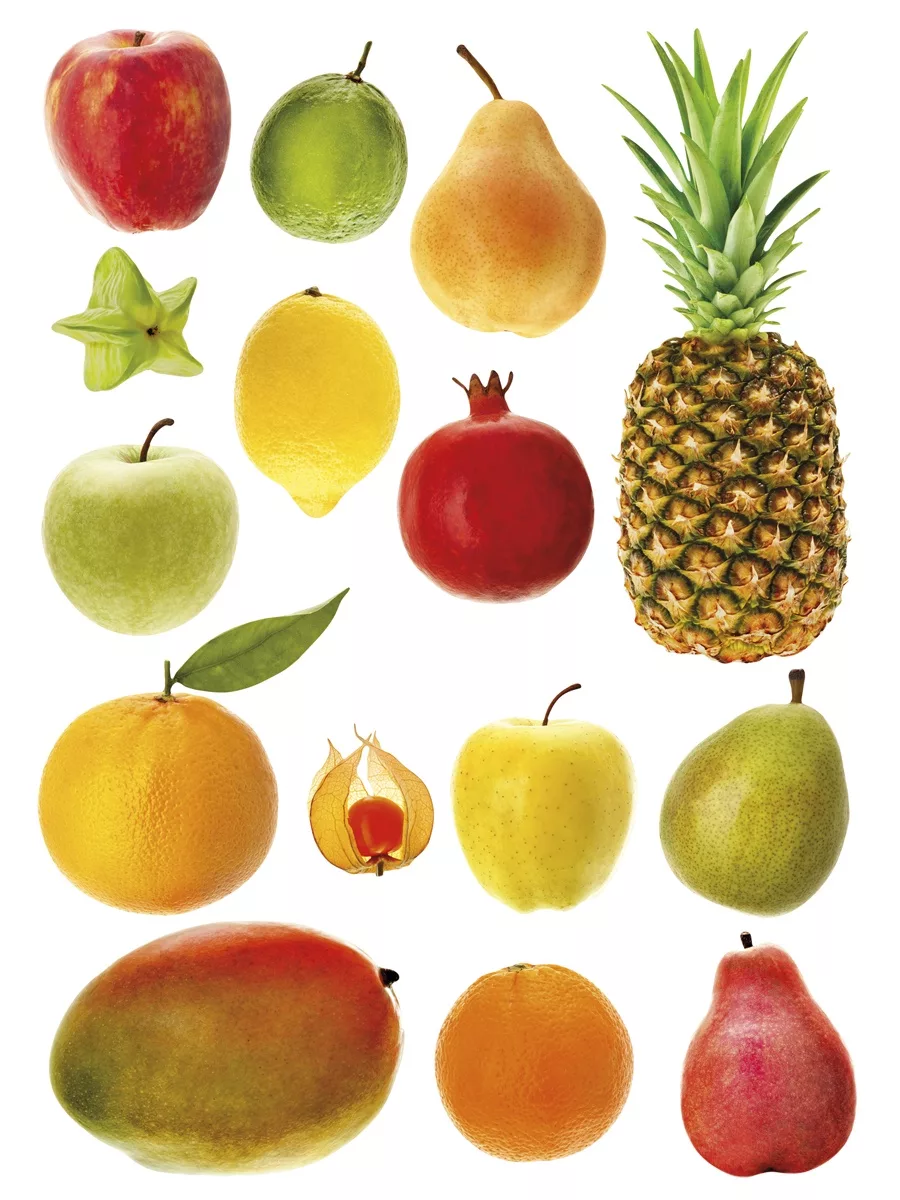 Задание 1.рассмотреть дома с ребенком натуральные фрукты: яблоко, груша, апельсин;объяснить, что все это можно назвать одним словом «фрукты»;обратить внимание на следующие признаки фруктов: цвет, форму, вкус;по возможности рассказать и показать ребенку, где и как растут фрукты (в саду, на дереве, на кусте), что из них можно приготовитьЗадание 2.Рассмотреть картинки с изображением фруктов.Задание 3.Поиграйте с ребенком в дидактические игры:«Покажи и назови» (предложите ребенку назвать фрукты, которые есть дома).«Определи по вкусу» (угостите ребенка фруктами и спросите, какой на вкус?).«Разложи по величине (большой, средний, маленький)» (предложите ребенку разложить фрукты в возрастающем или убывающем порядке).«Назови цвет»Груша (какая?) – желтая, ….«Сложи картинку» (разрезную из 2-3 частей; из 4 кубиков).«Чудесный мешочек» (предложите ребенку определить фрукты на ощупь с закрытыми глазами).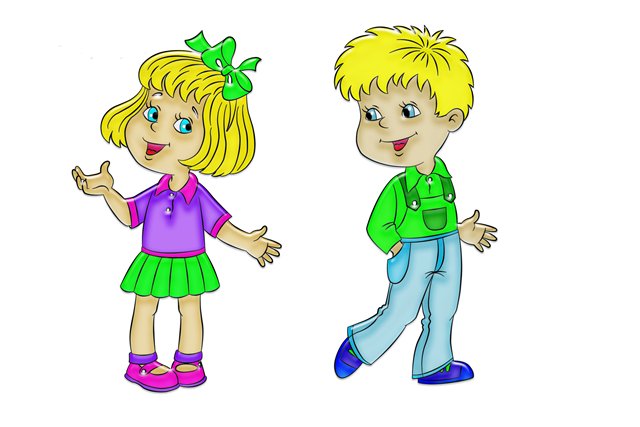 Задание 4.Поиграйте с ребенком в игру «Доскажи словечко» (помогите ребенку отгадать загадки, по возможности выучите одну):Ох, обманщики вы, вруши!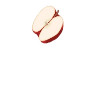 Не растут на елках … (груши)А в подарке у МариныВкусно пахнут … (апельсины)Само с кулачок,Круглый бочок.Тронешь пальцем – гладко,А откусишь – сладко. (яблоко)